ОБ УТВЕРЖДЕНИИ ПОРЯДКА ПРЕДСТАВЛЕНИЯ ГРАЖДАНАМИ, ПРЕТЕНДУЮЩИМИ НА ЗАМЕЩЕНИЕ ДОЛЖНОСТЕЙ МУНИЦИПАЛЬНОЙ СЛУЖБЫ В АДМИНИСТРАЦИИ ДОБРИНСКОГО МУНИЦИПАЛЬНОГО РАЙОНА, СВЕДЕНИЙ О СВОИХ ДОХОДАХ, ОБ ИМУЩЕСТВЕ И ОБЯЗАТЕЛЬСТВАХ ИМУЩЕСТВЕННОГО ХАРАКТЕРА, А ТАКЖЕ СВЕДЕНИЙ О ДОХОДАХ, ОБ ИМУЩЕСТВЕ И ОБЯЗАТЕЛЬСТВАХ ИМУЩЕСТВЕННОГО ХАРАКТЕРА СВОИХ СУПРУГИ (СУПРУГА) И НЕСОВЕРШЕННОЛЕТНИХ ДЕТЕЙ,  И МУНИЦИПАЛЬНЫМИ СЛУЖАЩИМИ АДМИНИСТРАЦИИ ДОБРИНСКОГО МУНИЦИПАЛЬНОГО РАЙОНА СВЕДЕНИЙ О СВОИХ ДОХОДАХ, РАСХОДАХ, ОБ ИМУЩЕСТВЕ И ОБЯЗАТЕЛЬСТВАХ ИМУЩЕСТВЕННОГО ХАРАКТЕРА, А ТАКЖЕ СВЕДЕНИЙ О ДОХОДАХ, РАСХОДАХ, ОБ ИМУЩЕСТВЕ И ОБЯЗАТЕЛЬСТВАХ ИМУЩЕСТВЕННОГО ХАРАКТЕРА СВОИХ СУПРУГИ (СУПРУГА) И НЕСОВЕРШЕННОЛЕТНИХ ДЕТЕЙВ соответствии с Федеральными законами от 25.12.2008 г. N 273-ФЗ "О противодействии коррупции" и от 02.03.2007 г. N 25-ФЗ "О муниципальной службе в Российской Федерации", Законом Липецкой области от 07.07.2009 г. N 288-ОЗ "О представлении гражданами, претендующими на замещение государственных должностей Липецкой области, сведений о доходах, об имуществе и обязательствах имущественного характера и лицами, замещающими государственные должности Липецкой области, сведений о доходах, расходах, об имуществе и обязательствах имущественного характера и порядке размещения этих сведений на официальных сайтах органов государственной власти области и государственных органов области и предоставления средствам массовой информации для опубликования", Указом Президента РФ от 23.06.2014 N 460 "Об утверждении формы справки о доходах, расходах, об имуществе и обязательствах имущественного характера и внесении изменений в некоторые акты Президента Российской Федерации", на основании  протеста прокурора Добринского района от 02.03.2015 г. № 86-2015, администрация Добринского муниципального района ПОСТАНОВЛЯЕТ:1. Утвердить Порядок представления гражданами, претендующими на замещение должностей муниципальной службы в администрации Добринского муниципального района, сведений о своих о доходах, об имуществе и обязательствах имущественного характера, а также сведений  доходах, об имуществе и обязательствах имущественного характера своих супруги (супруга), и несовершеннолетних детей, и муниципальными служащими администрации Добринского муниципального района сведений о своих доходах, расходах, об имуществе и обязательствах имущественного характера,  а также сведений  доходах, расходах, об имуществе и обязательствах имущественного характера своих супруги (супруга) и несовершеннолетних детей (приложение 1).2. Утвердить Перечень должностей муниципальной службы в администрации Добринского муниципального района, при замещении которых муниципальные служащие обязаны представлять сведения о своих доходах, расходах, об имуществе и обязательствах имущественного характера, а также сведения о доходах, расходах, об имуществе и обязательствах имущественного характера своих супруги (супруга) и несовершеннолетних детей (приложение 2).3. Признать утратившим силу постановление администрации Добринского муниципального района от 13.11.2014 г. № 906 «Об утверждении Порядка представления гражданами, претендующими на замещение должностей муниципальной службы в администрации Добринского муниципального района, сведений о доходах, об имуществе и обязательствах имущественного характера, и муниципальными служащими администрации Добринского муниципального района сведений о доходах, расходах, об имуществе и обязательствах имущественного характера».4. Опубликовать настоящее постановление в районной газете «Добринские вести».5. Контроль за исполнением настоящего постановления возложить на заместителя главы администрации муниципального района И.А.Требунских.Глава администрации муниципального района 							В.В.ТонкихПриложение 1к постановлению№ 174 от 13.03.2015 г.ПОРЯДОКПРЕДСТАВЛЕНИЯ ГРАЖДАНАМИ, ПРЕТЕНДУЮЩИМИ НА ЗАМЕЩЕНИЕДОЛЖНОСТЕЙ МУНИЦИПАЛЬНОЙ СЛУЖБЫ В АДМИНИСТРАЦИИ ДОБРИНСКОГО МУНИЦИПАЛЬНОГО РАЙОНА, СВЕДЕНИЙ О СВОИХ ДОХОДАХ, ОБ ИМУЩЕСТВЕ И ОБЯЗАТЕЛЬСТВАХ ИМУЩЕСТВЕННОГО ХАРАКТЕРА, А ТАКЖЕ СВЕДЕНИЙ О ДОХОДАХ, ОБ ИМУЩЕСТВЕ И ОБЯЗАТЕЛЬСТВАХ ИМУЩЕСТВЕННОГО ХАРАКТЕРА СВОИХ СУПРУГИ (СУПРУГА) И НЕСОВЕРШЕННОЛЕТНИХ ДЕТЕЙ,  И МУНИЦИПАЛЬНЫМИ СЛУЖАЩИМИ АДМИНИСТРАЦИИ ДОБРИНСКОГО МУНИЦИПАЛЬНОГО РАЙОНА СВЕДЕНИЙ О СВОИХ ДОХОДАХ, РАСХОДАХ, ОБ ИМУЩЕСТВЕ И ОБЯЗАТЕЛЬСТВАХ ИМУЩЕСТВЕННОГО ХАРАКТЕРА, А ТАКЖЕ СВЕДЕНИЙ О ДОХОДАХ, РАСХОДАХ, ОБ ИМУЩЕСТВЕ И ОБЯЗАТЕЛЬСТВАХ ИМУЩЕСТВЕННОГО ХАРАКТЕРА СВОИХ СУПРУГИ (СУПРУГА) И НЕСОВЕРШЕННОЛЕТНИХ ДЕТЕЙ1. Гражданин, претендующий на замещение должностей муниципальной службы в администрации Добринского муниципального района (далее - администрация), предусмотренных Перечнем должностей муниципальной службы в администрации Добринского муниципального района, при замещении которых муниципальные служащие обязаны представлять сведения о своих доходах, расходах, об имуществе и обязательствах имущественного характера, а также сведения о доходах, расходах, об имуществе и обязательствах имущественного характера своих супруги (супруга) и несовершеннолетних детей (далее - Перечень), при назначении на должность представляет в администрацию района:- сведения о своих доходах, полученных от всех источников (включая доходы по прежнему месту работы или месту замещения выборной должности, пенсии, пособия, иные выплаты) за календарный год, предшествующий году подачи документов для замещения должности муниципальной службы в администрации, а также сведения об имуществе, принадлежащем ему на праве собственности, и о своих обязательствах имущественного характера по состоянию на первое число месяца, предшествующего месяцу подачи документов для замещения должности муниципальной службы администрации; - сведения о доходах супруги (супруга) и несовершеннолетних детей, полученных от всех источников (включая заработную плату, пенсии, пособия, иные выплаты) за календарный год, предшествующий году подачи гражданином документов для замещения должности муниципальной службы в администрации, а также сведения об имуществе, принадлежащем им на праве собственности, и об их обязательствах имущественного характера по состоянию на первое число месяца, предшествующего месяцу подачи гражданином документов для замещения должности муниципальной службы администрации.Сведения представляются по утвержденной Президентом Российской Федерации форме справки.2. Муниципальный служащий, замещающий должность муниципальной службы в администрации, предусмотренную Перечнем (далее - муниципальный служащий), ежегодно не позднее 30 апреля года, следующего за отчетным, представляет в отдел организационно-правовой и кадровой работы администрации:- сведения о своих доходах, полученных за отчетный период (с 1 января по 31 декабря) от всех источников (включая денежное вознаграждение, пенсии, пособия, иные выплаты), а также сведения об имуществе, принадлежащем ему на праве собственности, и о своих обязательствах имущественного характера по состоянию на конец отчетного периода; сведения о доходах супруги (супруга) и несовершеннолетних детей, полученных за отчетный период (с 1 января по 31 декабря) от всех источников (включая заработную плату, пенсии, пособия, иные выплаты), а также сведения об имуществе, принадлежащем им на праве собственности, и об их обязательствах имущественного характера по состоянию на конец отчетного периода.- сведения о своих расходах, а также о расходах своих супруги (супруга) и несовершеннолетних детей по каждой сделке по приобретению земельного участка, другого объекта недвижимости, транспортного средства, ценных бумаг, акций (долей участия, паев в уставных (складочных) капиталах организаций), совершенной им, его супругой (супругом) и (или) несовершеннолетними детьми в течение календарного года, предшествующего году представления сведений (с 1 января по 31 декабря), если общая сумма таких сделок превышает общий доход данного лица и его супруги (супруга) за три последних года, предшествующих отчетному периоду, и об источниках получения средств, за счет которых совершены эти сделки (далее - сведения о расходах).Сведения представляются по утвержденной Президентом Российской Федерации форме справки.3. В случае если гражданин, претендующий на замещение должности муниципальной службы, или муниципальный служащий обнаружили, что в представленных ими согласно пунктам 1 и 2 настоящего Положения сведениях не отражены или не полностью отражены какие-либо сведения либо имеются ошибки, они вправе представить уточненные сведения путем подачи заявления и новых справок  в дополнение к ранее представленным документам.4. Муниципальный служащий может представить уточненные сведения в течение одного месяца после окончания срока, указанного в абзаце первом пункта 2 настоящего Положения. Гражданин, претендующий на замещение должности муниципальной службы, может представить уточненные сведения в течение одного месяца со дня представления сведений, указанных в пункте 1 настоящего Положения.5.  Непредставление муниципальным служащим сведений о своих доходах, расходах, об имуществе и обязательствах имущественного характера, а также о доходах, расходах, об имуществе и обязательствах имущественного характера своих супруги (супруга) и несовершеннолетних детей, либо представление заведомо недостоверных или неполных сведений является правонарушением, влекущим увольнение муниципального служащего с муниципальной службы.6. Сведения о доходах, расходах, об имуществе и обязательствах имущественного характера, представляемые в соответствии с настоящим Порядком гражданином и муниципальным служащим, являются сведениями конфиденциального характера, если федеральным законом они не отнесены к сведениям, составляющим государственную тайну.7. Муниципальные служащие, в должностные обязанности которых входит работа со сведениями о доходах, расходах, об имуществе и обязательствах имущественного характера, виновные в их разглашении или использовании в целях, не предусмотренных законодательством Российской Федерации, несут ответственность в соответствии с законодательством Российской Федерации.8. Проверка достоверности и полноты сведений о доходах, об имуществе и обязательствах имущественного характера, о доходах, об имуществе и обязательствах имущественного характера своих супруги (супруга) и несовершеннолетних детей, а также сведений о расходах, представленных в соответствии с настоящим Порядком гражданином или муниципальным служащим, осуществляется в порядке,  определяемом нормативным правовым актом Липецкой области.9. Сведения о доходах, расходах, об имуществе и обязательствах имущественного характера муниципального служащего, его супруги (супруга) и несовершеннолетних детей размещаются в информационно-телекоммуникационной сети "Интернет" на официальном сайте администрации Добринского муниципального района и предоставляются средствам массовой информации области для опубликования по их запросам в порядке, установленном решением Совета депутатов Добринского муниципального района Липецкой области от 18.12.2013 г. № 27-рс.Приложение 2                                                                                            к постановлению№ 174 от 13.03.2015 г.ПЕРЕЧЕНЬДОЛЖНОСТЕЙ МУНИЦИПАЛЬНОЙ СЛУЖБЫ В АДМИНИСТРАЦИИ ДОБРИНСКОГО МУНИЦИПАЛЬНОГО РАЙОНА, ПРИ ЗАМЕЩЕНИИ КОТОРЫХ МУНИЦИПАЛЬНЫЕ СЛУЖАЩИЕ ОБЯЗАНЫ ПРЕДСТАВЛЯТЬ СВЕДЕНИЯ О СВОИХ ДОХОДАХ, РАСХОДАХ, ОБ ИМУЩЕСТВЕ И ОБЯЗАТЕЛЬСТВАХ ИМУЩЕСТВЕННОГО ХАРАКТЕРА, А ТАКЖЕ СВЕДЕНИЯ О ДОХОДАХ, РАСХОДАХ, ОБ ИМУЩЕСТВЕ И ОБЯЗАТЕЛЬСТВАХ ИМУЩЕСТВЕННОГО ХАРАКТЕРА СВОИХ СУПРУГИ (СУПРУГА) И НЕСОВЕРШЕННОЛЕТНИХ ДЕТЕЙ- заместитель главы;- управляющий делами;- начальник управления;- заместитель начальника управления; -начальник отдела в управлении;-заместитель начальника отдела в управлении;-председатель комитета;- заместитель председателя комитета;-начальник отдела в комитете;- начальник отдела;- заместитель начальника отдела;- главный специалист-эксперт;- ведущий специалист-эксперт;- специалист-эксперт;- специалист 1 разряда.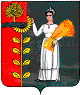 ПОСТАНОВЛЕНИЕАДМИНИСТРАЦИИ ДОБРИНСКОГО МУНИЦИПАЛЬНОГО РАЙОНАЛипецкой областиПОСТАНОВЛЕНИЕАДМИНИСТРАЦИИ ДОБРИНСКОГО МУНИЦИПАЛЬНОГО РАЙОНАЛипецкой областиПОСТАНОВЛЕНИЕАДМИНИСТРАЦИИ ДОБРИНСКОГО МУНИЦИПАЛЬНОГО РАЙОНАЛипецкой областиПОСТАНОВЛЕНИЕАДМИНИСТРАЦИИ ДОБРИНСКОГО МУНИЦИПАЛЬНОГО РАЙОНАЛипецкой областиПОСТАНОВЛЕНИЕАДМИНИСТРАЦИИ ДОБРИНСКОГО МУНИЦИПАЛЬНОГО РАЙОНАЛипецкой области13.03.2015 г.13.03.2015 г.      п. Добринка                           № 174                           № 174